WAYCROSS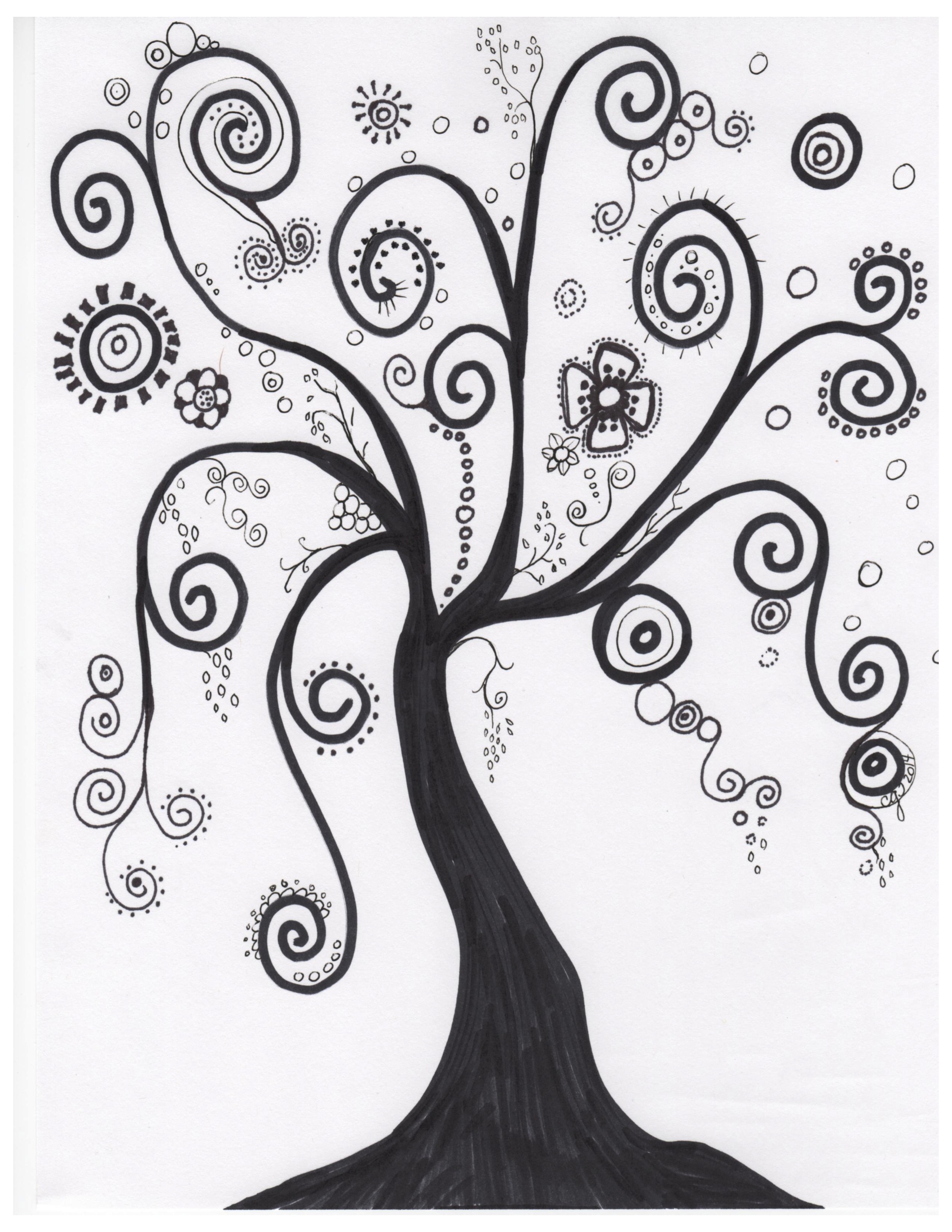 DISCOVERY MONTESSORI SCHOOL711 Satilla Blvd. Waycross, GA 31501discoverymontessorischool.usStudent ApplicationApplying for school year: Fall Spring 20__-20__ Kindergarten Full Day 9:00am – 3:00pmPrimary Morning Only 9.00 am – 12.00 pm Primary Full Day 9.00 am – 3.00 pm Will you be needing before-school (7:30 am – 9.00 am) care? _Yes: Before  _No: Before CHILD’S INFORMATION _______________________________ ______________________________________ ______________________________ Child’s Last Name                                First Name                           Middle Name ______________________________________ _________ _________________________________________Preferred Name                                 Sex                                                                     Date of Birth _______________________________________________ _______________________________________________Home Phone                                                                                         Cell phone _________________________________________________ ______________________________________________1st Parent’s Email                                                                                 2nd Parent’s Email _______________________________________________________________________________________________ Street Address __________________________________________________ _____________ _________________________ City                                                   State                                                           Zip code _________________________________________________ ______________________________________________ Name of Current/Previous School Dates attended _______________________________________________________________ ______________________________ Previous School                             Address                            Phone Number ________________________________________________________________________________________________________________________________________________________________________________________________1st PARENT’S/GUARDIAN’S INFORMATION _______________________________ ______________________________________ __________________________Last Name                               First Name                                   Relationship to applicant _________________________________________ ____________________ _____________ ____________________Address                                  O Check here if the same as applicant               City             State                      Zip code ______________________________________________________________ ______________________________ ___________Employer Business Phone ___________________________________________OVER 2nd PARENT’S/GUARDIAN’S INFORMATION _______________________________ ______________________________________ __________________________ Last Name                               First Name                                     Relationship to applicant _________________________________________ ____________________ _____________ ______________________ Address                              O  -Check here if the same as applicant                         City               State              Zip code______________________________________________________________ ________________________________ Employer Business Phone ________________________________________________________________________Applicant lives with: __Both Parents ___Mother ___Father ___Other________________________ Check if applicable:             ___Parents Married        ___Single parent   ___Parents divorced ___Parents separated               __Student adopted If parents are divorced or separated, who has legal custody? ___________________________________________ Who is financially responsible for the student? ______________________________________________________ ADDITIONAL INFORMATION Are there any serious health concerns of which we should be aware? If so, please explain: Are there any learning issues of which we should be aware? If so, please explain: Has your child been referred / tested for any of the following? __Speech and/or hearing therapy        __Psychological/Educational Assessment __Neurological differences                 __Visual examinations __Learning differences                        __Gifted Programs Please attach a one-time, non refundable application fee of $50.00. Upon admissions, a one-time, non- refundable admission fee of 125.00 is due. Family Referral Program We offer a Family Referral Program for DMS families that refer other new families to the school. If you refer a 'new' family to DMS and they sign a one year contract, and remain enrolled through January, you will receive a $200.00 tuition credit for each enrollee. This credit will be applied to your account in February. There is no cap on referrals. Non-discrimination Policy The Discovery Montessori School admits students of any race, color, gender, religion or national origin to all of the rights, privileges, programs and activities generally accorded or made available to students of DMS. We do not discriminate on the basis of race, color, gender, religion, or national origin in administration of its educational policies, scholarships and other organization- administered programs. Volunteer Policy We are a non-profit school that requires parent participation. Each family is expected to attend parent meetings, parent/teacher conferences, parent education workshops and to contribute at least 20 hours of volunteer time per year. _______________________________________________ ______________________________________ Parent/Guardian Signature                      Date ________________________________________________________________________________How did you hear about Discovery Montessori School? _Current/Former Parent Referring Parent Name: __________________________________________________ _Website                _Advertisement                     _Newspaper                    _Other_________________________ ```````````````````````````````````````````````````````````````````````````````````````````````````````````````For Administrative Use Only: Date application received: ____________________ Received by:____________________________________ Application Fee paid: Check #_____________________ Cash Credit/Debit Card